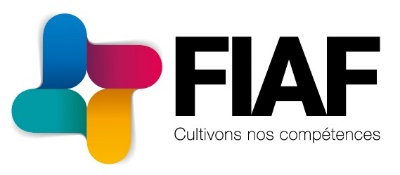 Pour financer le plan de formation de l'entreprise, pensez au FIAF !Un projet de formation pour vos salariés ? Bénéficiez d’un financement d’un montant de 400 000F par an pour votre entreprise quel que soit le nombre de salariés :  demandez la création de votre compte en ligne EDA (Espace Dédié Adhérent) pour faciliter vos démarches. Pour vous accompagner dans la définition de vos besoins, pensez au FIAF !Une conseillère dédiée à l'accompagnement des entreprises pourra vous proposer la combinaison de services au plus proche de votre besoinPour plus de renseignements, rendez-vous sur www.fiaf.nc ou contactez-nous au 47 68 68. L’équipe du FIAF